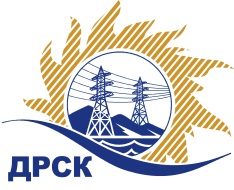 Акционерное Общество«Дальневосточная распределительная сетевая  компания»Протокол заседания Закупочной комиссии по вскрытию поступивших конвертовг. БлаговещенскСпособ и предмет закупки: открытый электронный запрос предложений: «Железобетонные опоры и приставки».  Закупка № 1122	Планируемая стоимость закупки в соответствии с ГКПЗ: 6 779 661,00 руб. без учета НДС.ПРИСУТСТВОВАЛИ:Три член постоянно действующей Закупочной комиссии АО «ДРСК» 2 уровняИнформация о результатах вскрытия конвертов:В ходе проведения запроса предложений было получено 5 заявок, конверты с которыми были размещены в электронном виде на Торговой площадке Системы www.b2b-energo.ru.Вскрытие конвертов было осуществлено в электронном сейфе организатора запроса предложений на Торговой площадке Системы www.b2b-energo.ru автоматически.Дата и время начала процедуры вскрытия конвертов с предложениями участников:10:01   04.10.2016Место проведения процедуры вскрытия конвертов с предложениями участников:Торговая площадка Системы www.b2b-energo.ruВ конвертах обнаружены предложения следующих участников запроса предложений:Ответственный секретарь Закупочной комиссии 2 уровня АО «ДРСК»	М.Г. ЕлисееваТерёшкина Г.М.(4162)397-260№ 746/МР-В04.10.2016г.№Наименование участника и его адресПредмет заявки на участие в запросе предложений1ООО "РИС" (664024, Россия, Иркутская обл., г. Иркутск, ул. Главная Кировская, д. 47, 7)Заявка, подана 03.10.2016 в 08:24
Цена: 6 999 987,99 руб. (цена без НДС: 5 932 193,21 руб.)2ООО "СЗ ЦСИ" (453102, Россия, Республика Башкортостан, г. Стерлитамак, ул. О. Кошевого, д. 10)Заявка, подана 03.10.2016 в 08:03
Цена: 7 304 412,07 руб. (цена без НДС: 6 190 179,72 руб.)3ООО "ЖБЗ №1" (443099. Россия, Самарская область, г. Самара, ул. Чапаевская, д. 112, корп. А.)Заявка, подана 03.10.2016 в 06:47
Цена: 7 733 901,77 руб. (цена без НДС: 6 554 154,04 руб.)4ООО "ТД ЖБИ АЛТАЯ" (658091, Россия, Алтайский край, г. Новоалтайск, ул. Тимирязева, д. 150)Заявка, подана 30.09.2016 в 10:40
Цена: 7 827 386,04 руб. (цена без НДС: 6 633 378,00 руб.)5ООО "ЖБИ Монолит" (675000, Россия, Амурская обл., г. Благовещенск, ул. Текстильная, д. 48)Заявка, подана 30.09.2016 в 05:05
Цена: 7 976 180,72 руб. (цена без НДС: 6 759 475,18 руб.)